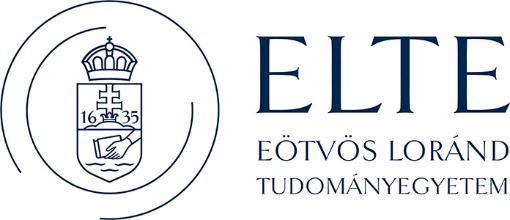 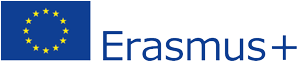 PÁLYÁZATI FELHÍVÁS Az Eötvös Loránd Tudományegyetem (ELTE) pályázatot ír ki a 2022/23-as tanév tavaszi félévére, Erasmus+ nem oktatási célú munkatársi mobilitási programban való részvételre, oktatóknak és kutatóknakA pályázat célja:Az Erasmus+ nem oktatási célú munkatársi mobilitás általános célja, hogy a felsőoktatási intézmények munkatársai munkaterületükhöz szorosan kötődő képzésen vehessenek részt külföldi szervezeteknél, intézményeknél, melynek keretében saját maguk, valamint szervezeti egységük számára is jól hasznosítható tapasztalatokat ismernek meg, nemzetközi jó gyakorlatokat sajátítanak el.Az ELTE által most meghirdetett alprogram keretében – Erasmus+ nem oktatási célú mobilitás oktatóknak, kutatóknak – az alábbi tevékenységtípusokra/munkaformákra pályázat az ELTE munkatársa (oktató, kutató vagy egyéb akadémiai tevékenységet végző bármely munkatárs):szakmai és nyelvi kompetenciafejlesztő képzésárnyékprogram (job shadowing)tanulmányútszakmai együttműködéseket előkészítő vagy azok fenntartását és fejlesztését segítő találkozóterepmunka (field work)Pályázók köre:Az Erasmus+ nem oktatási célú munkatársi mobilitásban az ELTE állományában dolgozó főállású munkatársai; főállású, félállású vagy óraadó oktatói vehetnek részt. A megbízási szerződéssel dolgozó munkatársak esetében alkalmazandó irányelveket lásd a „Pályázati feltételek” résznél.A pályázat tárgya:A munkatársak/oktatók/kutatók olyan tevékenységekre pályázhatnak, amelyektámogatják a munkatársak/oktatók/kutatók szakmai és idegennyelvi kompetenciáinak fejlesztését, az Európai Felsőoktatási Térség felsőoktatási rendszereinek, szakpolitikai környezetének, egyes intézmények működésének megismerését, jó gyakorlatok feltárását. Az ösztöndíjban részesülő munkatárs/oktató/kutató mobilitása közvetlenül hozzájárul az ELTE képzési portfóliójának és az egyes kurrikulumok nemzetközi dimenziójának erősítéséhez.közvetlen és mérhető eredménnyel járulnak hozzá az adott tanszék/intézet oktatási és tudományos tevékenységéhez, az oktató/kutató személyes előmeneteléhez, az Egyetem nemzetközi rangsorokban elfoglalt helyének javításához.segítik olyan innovatív/kevésbé használt oktatási módszerek megismerését és elsajátítását, amelyet hétköznapi munkája során ezt követően alkalmaz. Az ösztöndíjban részesülő munkatárs/oktató/kutató megszerzett tudását dokumentálja, arról beszámolót készít, amelyet széles körben megoszt (tanszéki/intézeti akár kari szinten). Mobilitása közvetlenül hozzájárul az oktatás minőségének javításához.támogatják olyan módszerek és jó gyakorlatok megismerését, melyek segítik az oktató/kutató tanszékének/intézetének idegennyelvű képzési portfoliójának fejlesztését. Az ösztöndíjban részesülő munkatárs/oktató/kutató vállalja, hogy megszerzett ismereteit széles körben terjeszti, mobilitása közvetlenül hozzájárul az ELTE Erasmus+ idegen nyelvű kurzuskatalógusának fejlesztéséhez és/vagy az ELTE idegennyelvű képzési portfóliójának fejlesztéséhez.A fenti célok elérése érdekében az alábbi munkaformákat/tevékenységeket javasoljuk:szakmai és nyelvi kompetenciafejlesztő képzésárnyékprogram (job shadowing)tanulmányútszakmai együttműködéseket előkészítő vagy azok fenntartását és fejlesztését segítő találkozóterepmunka (field work)A pályázat tárgya:A mobilitás megvalósításának helyszíne:Bármely Európai Uniós ország, illetve Norvégia, Izland, Liechtenstein, Törökország és Macedónia bármely releváns intézménye (Egyetem, kutatóközpont, intézet, könyvtár, tréning központ etc.) mely az adott tevékenység megvalósításához megfelelő szakmai felkészültséggel és háttérrel rendelkezik, és az oktatót a pályázatban megadott tevékenységre és időtartamra fogadja.A megvalósításhoz nem szükséges intézményközi szerződés az ELTE és a fogadó intézmény között.Az ösztöndíj időtartama:A mobilitás minimum időtartama: 2 nap, maximum időtartama 60 nap.Az ELTE várhatóan az első fordulóban 14 napnyi mobilitást tud támogatni, de ettől függetlenül a mobilitás időtartama lehet hosszabb.A munkatárs pályázatában jelöli meg a mobilitás tervezett időtartamát, melyet pályázatában indokol, és bemutatja be, hogy az időtartam alatt milyen tevékenységet tervez elvégezni. A mobilitásokat 2023. szeptember 30-ig lehet megvalósítani. A döntéshez és a kiutazás előtti ügyintézéshez illeszkedve a javasolt legkorábbi megvalósítási kezdődátum 2023. február 1.Mit tartalmaz a támogatás?A programban részt vevők pénzügyi támogatást (ösztöndíjat) kapnak külföldi tevékenységük megvalósításához. Az ösztöndíj összege a tevékenység időtartamától és a választott célországtól függ. Két részből áll: napidíj (ösztöndíj)+útiköltség támogatás (átalány díj)Az Erasmus+ támogatás ösztöndíj, melynek értelmében a kiutazást a munkatárs önálló szervezésben valósítja meg, azaz nincs közbeszerzés.Az Erasmus+ támogatás nem feltétlenül fedezi a kiutazás és a kinttartózkodás költségeit, csupán hozzájárul a külföldi szakmai út megvalósításához.Az ösztöndíj felhasználásáról a nyertes pályázó nem tartozik tételes elszámolással, így utazását, valamint annak szervezését egyéni hatáskörben intézi. Amennyiben a pályázó a fogadó egyetem alkalmazottja, vagy a fogadó egyetem részben vagy egészben finanszírozza a kiutazás és/vagy a kinttartózkodás költségeit, akkor Erasmus+ ösztöndíjra nem jogosult! Szintén kizáró ok, ha a tevékenység más EU-s forrásból is finanszírozásra kerül.2022-től a küldő és a fogadó ország közötti zöld utazási forma esetén a nyertes pályázó kiegészítő támogatásban részesülhet. Zöld utazási formának minősül a repülő és a hajó kivételével minden utazási forma (pl. vonat, busz, autó), tehát ha az utazás során egyáltalán nem vesz igénybe repülő- vagy hajóutat. Ha a kiutazó repülővel utazik a fogadó országba (vagy annak környező országába), és onnan zöld módon (pl. vonat, busz) folytatja útját, az nem minősül zöldnek. A nyertes pályázónak a kiutazási dokumentáció elkészítésekor szükséges nyilatkoznia az utazás formájáról, kiegészítő támogatás ezt követően nyújtható. A kiegészítő támogatásban részesült munkatárs a mobilitás zárásakor a megvalósult utazás zöld formáját köteles igazolni, ezért kérjük, fokozottan ügyeljenek az utazási dokumentáció megőrzésére. A kiegészítő támogatás az alábbiak szerint alakul:Ha a küldő és a fogadó intézmény közötti távolság1000 km alatti: a nyertes pályázó részére további 1-1 utazási nap nyújtható, amennyiben az utazás formája az oda- és visszaút során is zöld.1000 km, vagy afeletti: a nyertes pályázó részére további 2-2 utazási nap nyújtható, amennyiben az utazás formája az oda- és visszaút során is zöld.Ezen kívül az utazási támogatás összege zöld utazási forma esetén, 100-3999 km közötti távolságokra magasabb (ld. táblázat).Ennek megfelelően az egyes országokban érvényes ösztöndíjak összege, valamint az utazási támogatás mértéke a  következő:Pályázati feltételek:Pályázatot nyújthat be az, akimagyar állampolgár (vagy huzamos tartózkodási engedéllyel vagy menekültként tartózkodik Magyarországon);főállású munkatársa illetve; főállású, félállású vagy óraadó oktatója az intézménynek;a megadott pályázati határidőn belül a felhívási feltételeknek megfelelő pályázatot nyújt be, és pozitív elbírálás esetén vállalja a tevékenység megvalósítását;vállal ELTE-t népszerűsítő promóciós és információgyűjtési tevékenységet mobilitása során (nem kizáró feltétel).akinek tanszéke/intézete a beérkező külföldi hallgatók számára biztosít idegen nyelvű kurzust/kurzusokat (nem kizáró feltétel).Hogyan kell benyújtani a pályázatot?A pályázat benyújtása az alábbi dokumentumok papíralapon történő leadásával lehetséges:kitöltött pályázati űrlap,meghívólevél (a fogadó intézményben kiadott formában, amely lehet nem formalizált e-mailváltás is, amelyből a partner fogadószándéka és a mobilitás tervezett időpontja kiderül),szakmai önéletrajz,nem magyar állampolgárság esetén letelepedési/tartózkodási engedély másolata.A hamis adatokat tartalmazó, hiányos, a feltételeknek nem megfelelő, nem számítógéppel kitöltött vagy határidő után érkező pályázatok nem fogadhatók el.A fogyatékkal élő vagy tartósan beteg pályázók kiegészítő támogatásra pályázhatnak. A 2022/23-as tanév tavaszi félévére vonatkozó határidők: 2022. október 28. (12:00) vagy 2023. január 20. (12:00)A pályázatokat a karokon dolgozó munkatársak a kari Erasmus+ koordinátornak adják le.a központi egységeknél dolgozó munkatársak Kovács Adélnak adják le az erasmus.staff@dep.elte.hu címen. A pályázati űrlapot elektronikus aláírással (I.) vagy e-mailes hitelesítéssel (II.) kérjük ellátni: I. Amennyiben a közvetlen munkahelyi vezető rendelkezik elektronikus aláírással. A pályázó elektronikus aláírásával (ha rendelkezik ilyennel), vagy ügyfélkapu segítségével (magyarorszag.hu/szuf_avdh_feltoltes) hitelesíti a dokumentumot. Közvetlen munkahelyi vezetője elektronikus aláírásával látja el a dokumentumot.II. Amennyiben a közvetlen munkahelyi vezető nem rendelkezik elektronikus aláírással. A pályázó hivatalos ELTE e-mail címéről megküldi a kitöltött, word formátumú űrlapot közvetlen munkahelyi vezetőjének, ezáltal hitelesítve a dokumentumot. Közvetlen munkahelyi vezetője válasz e-mailben, hasonló módon nyilatkozik a pályázat támogatásáról. Pályázat benyújtásakor kérjük a teljes levelezést (pályázó és közvetlen munkahelyi vezető nyilatkozata), valamint a word formátumú űrlapot továbbítani. A pályázatok elkészítésével kapcsolatos kérdésekben a kari Erasmus+ koordinátorok állnak rendelkezésükre, központi egységeknél dolgozó munkatársak esetén pedig Kovács Adélt (erasmus.staff@dep.elte.hu) tudják keresni.A pályázat benyújtásának határideje:A pályázatot a kari Erasmus koordinátorhoz, a központi szervezeti egységek esetében Kovács Adélhoz kell benyújtani 2022. szeptember 16 – október 28-ig, illetve a kar által (honlapon/felhívásban stb.) esetlegesen közzétett, ettől eltérő határidőig.A benyújtott pályázatok elbírálásaA karokon dolgozó munkatársak által benyújtott pályázatok esetében:A formai feltételeknek megfelelő pályázatokat a Kari Bíráló Bizottság (KBB) szakmai és egyéb, a pályázati felhívásban közzétett szempontokat figyelembe véve értékeli és rangsorolja. A KBB annak a munkatársnak a pályázatát részesíti előnyben, aki korábban nem vett részt az Erasmus+ programban, azonban a korábbi részvétel nem kizáró ok az újabb mobilitás elnyerésénél.A munkatársi rangsort a KBB a Hallgatói és Oktatói Mobilitási Bizottság (HOMB) részére küldi meg.A központi egységeknél dolgozó munkatársak esetébenA Hallgatói és Oktatói Mobilitási Bizottság (HOMB) részére a központi egységeknél dolgozó munkatársak pályázatait összefoglaló előterjesztést az intézményi Erasmus+ koordinátor készíti el, melyet a nemzetközi rektorhelyettes hagy jóvá.A rangsor a pályázati felhívásban található bírálati szempontok, illetve az ELTE Intézményi fejlesztési tervében foglalt nemzetköziesítési törekvések figyelembevételével kerül előterjesztésre.A támogatott pályázatokról szóló végső döntést a HOMB hozza meg a bírálati szempontok alapján, az adott évre vonatkozó költségkeretek figyelembevételével. Amennyiben a szakmailag támogatott pályázatok száma meghaladja a rendelkezésre álló költségvetést, az Egyetem kiegészítő támogatást nyújt be a Tempus Közalapítvány részére. A kiegészítő támogatás eredménye legkésőbb 2023. január végén várható.Az elbírálás során figyelembe vett szempontokAz elbírálás során előnyt élvez az,aki még nem vett részt a programban (de a korábbi részvétel nem kizáró ok);akinek mobilitási tevékenysége az Erasmus+ program megvalósításához szorosan kapcsolódik;az a pályázat, amelynek keretében az oktató/kutató/munkatárs olyan a szakterületéhez közel álló szakmai tevékenységet fog végezni, amely közvetlen és mérhető eredménnyel járul hozzá hozzá az adott tanszék/intézet tudományos munkájához, oktatási tevékenységéhez az oktató személyes előmeneteléhez az Egyetem nemzetközi rangsorokban elfoglalt helyéhez;akinek tervezett tevékenysége összhangban áll az ELTE aktuális Intézményi fejlesztési tervében vázolt nemzetköziesítési törekvésekkel;akinek megpályázott képzése olyan tudást/információt nyújt a résztvevőknek, amely az ELTE-n szükséges/hiányzik;az a pályázó oktató/kutató/munkatárs aki olyan innovatív/kevésbé használt oktatási módszereket ismer meg és sajátít el kinttartózkodása alatt, melyet hétköznapi munkája során ezt követően alkalmaz.az a pályázó oktató/kutató/munkatárs, aki olyan módszereket, jó gyakorlatokat ismer meg kiutazása során, melyek segítik az oktató tanszékének/intézetének idegen nyelvű kurzus/képzési portfoliójának fejlesztését;aki vállalja, hogy a képzésen megszerzett tudást szervezett keretek között megosztja munkatársaival, aktív disszeminációs tevékenységet vállal;aki vállal az ELTE-t népszerűsítő promóciós tevékenységet mobilitása során.Eredményhirdetés, jogorvoslatA pályázatok eredményéről a HOMB határozata alapján Kovács Adél értesíti a munkatársakat, a döntést követő legkésőbb 15 munkanapon belül.A bírálat várható ideje 2023. december.A döntéssel szembeni jogorvoslatra a KBB elnökénél, a központi egységeknél dolgozó munkatársak esetében a felterjesztést aláíró illetékes vezetőnél az értesítést követő 15 munkanapon belül, írásban van lehetőség.2022. szeptember 16.CÉLORSZÁGNAPIDÍJAusztria140,00 €Belgium140,00 €Bulgária110,00 €Ciprus140,00 €Cseh Köztársaság110,00 €Dánia170,00 €Észtország110,00 €Görögország140,00 €Finnország170,00 €Franciaország140,00 €Hollandia140,00 €Horvátország110,00 €Írország170,00 €Izland170,00 €Lengyelország110,00 €Lettország110,00 €Liechtenstein170,00 €Litvánia110,00 €Luxemburg110,00 €Macedónia110,00 €Málta140,00 €Németország140,00 €Norvégia170,00 €Olaszország140,00 €Portugália140,00 €Románia110,00 €Spanyolország140,00 €Svédország170,00 €Szerbia110,00 €Szlovákia110,00 €Szlovénia110,00 €Törökország110,00 €TÁVOLSÁGUTAZÁSI KÖLTSÉGUTAZÁSI KÖLTSÉG ZÖLD UTAZÁSI FORMA ESETÉN10–99 km23,00 €NA100–499 km180,00 €210,00 €500–1999 km275,00 €320,00 €2000–2999 km360,00 €410,00 €3000–3999 km530,00 €610,00 €4000–7999 km820,00 €NA8000–19999 km1500,00 €NA